SUPPLEMENTThis supplementary material has been provided by the authors to give readers additional information about their work including eTables 1-16 and eFigures 1-26.SUPPLEMENT PART IMETHODSInformation sourcesStudies were identified by searching Medline via Pubmed, ClinicalTrials.gov and Cochrane Central Register of Controlled Trials from 1994 to December 31th 2019. Our electronic search was supplemented by scanning the reference lists of the retrieved original articles and of previously published systematic review articles to identify additional trials. We also contacted research groups, authors of relevant articles, and prominent clinicians in the field to identify completed relevant trials awaiting publication.1Search strategyThe Medline search strategy was developed by an author (RAG). The search concepts included “lipid lowering therapy”, “statin”, “ezetimibe”, “PCSK9 inhibitor”, “mortality” and “randomized controlled trial”. We used both standardized medical subject heading (MeSH) and text words. No restriction type of documents and methodology filters were used. The Medline search strategy was adjusted to account for differences in syntax and subject headings across electronic bibliographic databases.  Study selectionLiterature search results were uploaded along with titles and abstracts into a reference management software. Two review authors (PVE and RAG) independently screened citation titles and abstracts yielded by the literature search against pre-specified eligibility criteria. Full-text articles were retrieved for citations rated as potentially relevant by at least one of the two review authors. They independently assessed full text articles for eligibility, using a standardized form. Duplicate publications reporting data from the same study were identified by comparing author names, study sites, and sample sizes. Corresponding authors were contacted to obtain clarification on potential overlapping or inconsistencies across multiple reports of the same study. Disagreements were resolved by discussion between the two review authors, and the reasons for excluding a study were recorded.Data extractionTwo review authors (PVE & RAG) independently collected qualitative and quantitative information using a standardized data extraction form. Where possible, outcome measures were extracted from published articles and entered into an Excel database. Corresponding authors and/or principal investigators of eligible primary studies were invited to collaborate in this systematic review by providing us with missing relevant information on pre-specified outcomes. Several authors responded including Paul Ridker for the JUPITER trial 2 Frank Sacks for the Pravastatin projects 3, Patrick Serruys for the LIPS trial 4, Hiroshi Ogawa for the HIJ-PROPER trial 5, John R. Downs for the AFCAPS/TexCAPS trial 6. Authors from the STATCOPE 7, HOPE-3 8 , GLAGOV 9, Post CABG 10, J-STARS 11, PREVEND IT 12, AURORA 13, SHARP 14, ALLIANCE 15 trials did not answer or declined to provide further details.Data itemsData extracted from eligible studies included the first author’s name, publication year, study name, number of participants, lipid lowering therapy for the intervention arm, control treatment, mean age for all participants, percentage of female participants, and prevalence of hypertension, diabetes, active smoking, follow-up duration, mean LDL-C levels at baseline and at the end of the trial for the intervention and control arms respectively.We quantified the extent of LDL-C cholesterol reduction using the relative and absolute magnitude of reduction. The relative magnitude of LDL-C reduction was calculated as the percentage of change in LDL-C from baseline in the intervention arm minus that in the control arm. The absolute magnitude of LDL-C reduction was computed as the change in LDL-C from baseline in the intervention arm minus that in the control arm. 16Risk of bias assessmentTwo review authors (PVE and RAG) independently appraised the methodological quality of the included studies for each outcome of interest, using a checklist adapted from the Cochrane Collaboration’s Risk of Bias tool.17 The risk of bias was assessed for the six domains that comprised the Cochrane bias tool, including random sequence generation, allocation concealment, blinding of participants and personnel, blinding of outcome assessment, incomplete outcome data, and selective reporting.AnalysisAnalytical sample. The meta-analytical sample comprised all included primary studies. No primary study was excluded from the meta-analysis based on methodological quality assessment. Primary studies that did not gather data for a primary or secondary outcome of interest were excluded from the meta-analysis for the given outcome only.Descriptive summary statistics. Baseline participant characteristics were reported as means or medians and standard deviations for continuous variables and numbers and percentages for categorical variables as appropriate. Effect size estimates. To account for differences in follow-up duration across primary studies, we computed rate ratio (RR), defined as the ratio of the rate in the intervention group to the rate in the control group [Higgins JPT, Green S. Cochrane Handbook for Systematic Reviews of Interventions Version 5.1.0 [updated March 2011]. The Cochrane Collaboration website. http://training.cochrane.org/handbook. 2011. Accessed February 26, 2018]. The rates for the event of interest were adjusted by person-years, a metric that incorporated study duration. Rate ratios were akin to relative risks as follow-up durations were similar for the intervention and control groups within each primary study [Higgins JPT, Green S. Cochrane Handbook for Systematic Reviews of Interventions Version 5.1.0 [updated March 2011]. The Cochrane Collaboration website. http://training.cochrane.org/handbook. 2011. Accessed February 26, 2018]. We also computed absolute rate difference (ARD), which was expressed as numbers of events per 1000 person-years.Data synthesis. We performed random-effect meta-analysis using the DerSimonian and Laird’s model for combining natural logarithm of rate ratios. To investigate heterogeneity in rate ratio estimates, we performed stratified random-effect meta-analysis with prespecified cut-off values for baseline LDL-C level (i.e., < 100, 100 to 129, 130 to 159 and ≥ 160 mg/dL), absolute magnitude of LDL-C reduction (i.e., < 35, 35 to 65, and > 65 mg/dL), relative magnitude of LDL-C reduction (i.e., < 30, 30 to 49 and ≥ 50 mg/dL), achieved LDL-C level (i.e., ≥ 116, 110 to 115, 70 to 99, 55 to 69 and < 55 mg/dL) and for annual CV mortality rates of control arms in population studies (<5, 5 to 9.999, 10 to 14.999 and ≥15‰) respectively. We performed separate univariable random-effect meta-regressions for modelling trends in natural logarithm of rate ratios as functions of baseline LDL-C level, absolute magnitude of LDL-C reduction, relative magnitude of LDL-C reduction, achieved LDL-C level, and annual CV mortality rates respectively.18 We assessed the linearity assumption for continuous variables by using fractional polynomial regression. We performed multivariable meta-regression to assess the independent associations between the natural logarithm of rate ratios and the magnitude of LDL-C reduction after adjusting for baseline LDL-C, publication year, mean age for all participants, and percentage of female participants. We further adjusted for annual CV mortality rates.We estimated pooled ARD using the same meta-analytical approach and then derived number needed to treat (NNT) point estimates along with 95% confidence intervals (CI).19Investigation of heterogeneity. We assessed between-study heterogeneity graphically by examining forest plots and statistically by using the I² inconsistency index.20 The I² index provides an estimate of the percentage of total variance across studies due to heterogeneity rather than chance. An I² index of 0% indicates no evidence of heterogeneity and larger values reflect increasing heterogeneity.20 Reporting bias: We investigated publication bias graphically by examining a scatter-plot of the rate ratio estimates from primary studies against the standard error.21 A symmetrical funnel shape would be consistent with the absence of selective reporting. Asymmetry was formally evaluated for statistical significance by using Egger’s test.21 Software. All data manipulation, figures, and analyses were documented in Stata programs and performed using Stata 14.0 Special Edition (Stata corp, College Station, Texas, USA). RESULTSeFigure 1.  PRISMA 2009 Flow Diagram of randomized clinical trials evaluating the effect of low-density lipoprotein cholesterol–lowering therapies using statins and/or ezetimibe and/or PCSK-9 monoclonal antibodies on clinical outcomeseTable 1. PICO (Population/problem, Intervention, Comparison, and Outcome) table of the included randomized clinical trialsAbbreviations: ACS: acute coronary syndrome; AMI: acute myocardial infarction; ASCVD: atherosclerotic cardiovascular disease; CAD: coronary artery disease; CHD: coronary heart disease; CI: confidence interval; CVD: cardiovascular disease; HDL-C: high-density lipoprotein cholesterol; HF: heart failure; HR: hazard ratio; IVUS: intravascular ultrasonography; KD: kidney disease; LDL-C: low-density lipoprotein cholesterol; FU: follow-up; LV: left ventricular; MI: myocardial infarction; NA: non applicable; NEJM: New England Journal of Medicine; NNT: number of patients needed to treat in order to delay 1 primary end-point beyond the mean trial duration; NYHA: New York Heart Association; PAV: percent atheroma volume; PVD: peripheral vascular disease; RR: risk ratio or rate ratio or risk reduction; RRR: relative risk reduction; TC: total cholesterol; TIA: transient ischemic attack.eTable 2. Studies and patients baseline characteristics in the included randomized clinical trialsAbbreviations: ACS: acute coronary syndrome; ASCVD: atherosclerotic cardiovascular disease; CAD: coronary artery disease; CHD: coronary heart disease; CI: confidence interval; HDL-C: high-density lipoprotein cholesterol; HF: heart failure; HR: hazard ratio; HTN: hypertension; IVUS: intravascular ultrasonography; KD: kidney disease; LDL-C: low-density lipoprotein cholesterol; LFU: lost to follow-up; LV: left ventricular; MI: myocardial infarction; NA: non applicable; NEJM: New England Journal of Medicine; NNT: number of patients needed to treat in order to delay 1 primary end-point beyond the mean trial duration; NYHA: New York Heart Association; PAV: percent atheroma volume; PVD: peripheral vascular disorder; RR: risk ratio or rate ratio; RRR: relative risk reduction; TC: total cholesterol; TIA: transient ischemic attack.Of note within tables, trials are ordered in a similar way than in eTables 1&2eTable 3. Number of events in the less and intensive LDL-C lowering therapies arms for all-cause deatheTable 4. Number of events in the less and intensive LDL-C lowering therapies arms for cardiovascular deatheTable 5. Number of events in the less and intensive LDL-C lowering therapies arms for myocardial infarctioneTable 6. Number of events in the less and intensive LDL-C lowering therapies arms for strokeeTable 7. Number of events in the less and intensive LDL-C lowering therapies arms for non-cardiovascular deathMethodological quality appraisalAssessment of the risk of bias within individual trials is detailed in eTable 1. Main limitation was the risk of bias in allocation concealment as lipid results were not blinded to investigators or participants in most trials. In several trials CV events were not carefully reported or defined as fatal and/or nonfatal events. - High risk of bias ; ± Unclear risk of bias ; + Low risk of biasPublication biasWe found graphical and statistical evidence of small-study effect, with smaller trials reporting larger effects for all-cause mortality (P= .01), CV mortality (P= .005), MI (P= .005) and non-cardiovascular mortality (P= .25) (P for Egger test < .05).eFigure 2 Publication Bias: all-cause mortality Markers represent individual studies.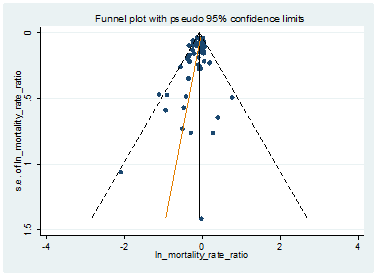 eFigure 3 Publication Bias:  cardiovascular mortality. Markers represent individual studies.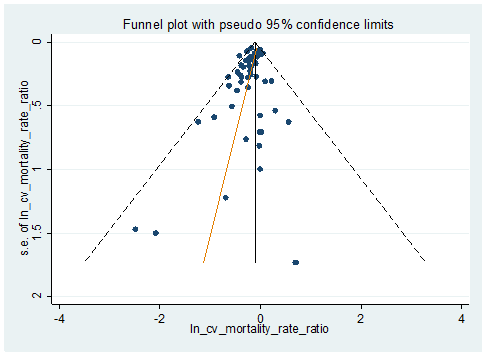 eFigure 4 Publication Bias: myocardial infarction. Markers represent individual studies.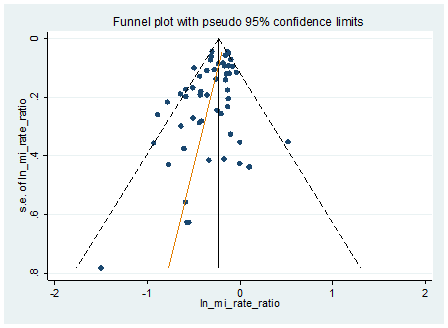 eFigure 5 Publication Bias: stroke. Markers represent individual studies.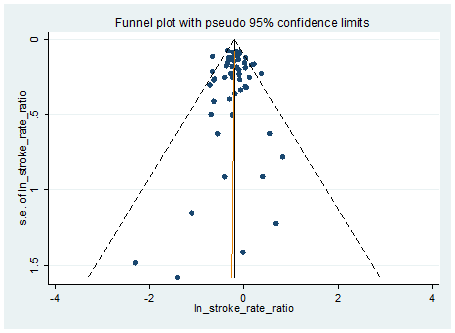 eFigure 6 Publication Bias: non-cardiovascular mortality. Markers represent individual studies.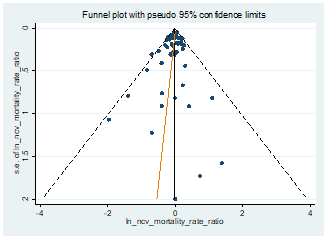 Trials, journal, year of publication(enrollment criteria)PopulationType of preventionInterventionComparator Mean FU, yearsPrimary outcomeResults for the primary outcomeNNTWOSCOPS, NEJM 1995 (1)(6,595 men, 45 to 64 years of age, with hypercholesterolemia and no history of MI)Primary preventionPravastatin 40 mgPlacebo4.9Nonfatal MI or death from CHD248 definite coronary events in the placebo group, and 174 in the pravastatin group (RRR 31%; 95% CI 17-43%; P <0.001)44KAPS, Circulation 1995 (2)(447 men, 44 to 65 years of age, with serum LDL-C levels ≥155 mg/dL and TC levels <290 mg/dl)Primary preventionPravastatin 40 mgPlacebo3Rate of carotid atherosclerotic progressionPravastatin reduced the rate of progression by 45% (95% Cl: l6-69%, P =0.005) and by 66% (95% Cl: 30-90%, P =0.002) in the common carotid arteriesNACAIUS, Am J Med 1996 (3)(305 subjects, 45 to 65 years of age, LDL-C ≥155 mg/dL)Primary preventionPravastatin 40 mgPlacebo3Progression of carotid atherosclerosis in asymptomatic patients with isolated moderate hypercholesterolemiaProgression of the carotid intima-media thickness was 0.009 ± 0.0027 versus -0.0043 ± 0.0028 mm/year (P <0.0007) in the placebo and pravastatin groups, respectivelyNAAFCAPS/TexCAPS, JAMA 1998 (4)(6,605 men aged 45 to 73 years and postmenopausal women aged 55 to 73 years without clinically evident ASCVD with average TC and LDL-C levels and below average HDL-C levels)Primary preventionLovastatin 20-40 mgPlacebo5.2First acute major coronary event defined as fatal or nonfatal MI, unstable angina, or sudden cardiac death183 vs 116 first events in the lovastatin group (RR 0.63; 95% CI, 0.50-0.79; P <0.001)49PATE, J Atheroscler Thromb 2001 (5)(665 subjects, aged ≥60 years (73 ± 6 years) with serum TC levels of 220-280 mg/dLPrimary preventionPravastatin 10-20 mg (S)Pravastatin 5 mg (L)3.9Fatal and nonfatal CV events including CVD, cardiac disease, PVD, and sudden death. CVD included cerebral infarction, cerebral hemorrhage, TIA, and subarachnoidal hemorrhageThe incidence of CV events was significantly lower in group S than in group L (P = 0.046, generalized Wilcoxon test; P = 0.096, log-rank test). The risk ratio for group S compared with group L was 0.674 (95% CI 0.423-1.074)NAALLHAT, JAMA 2002 (6)(10,355, moderately hypercholesterolemic, hypertensive participants aged 55 years or older with at least 1 additional CHD risk factor)Primary preventionPravastatin 40 mgUsual care4.8All-cause mortalityAll-cause mortality was similar for the 2 groups (RR 0.99; 95% CI 0.89-1.11; P =0.88), with 6-year mortality rates of 14.9% for pravastatin vs 15.3% with usual careNAPROSPER, Lancet 2002 (7)(5,804 men (n=2804) and women (n=3000) aged 70–82 years with a history of, or risk factors for vascular disease)Primary prevention(44% were in secondary prevention)Pravastatin 40 mgPlacebo3.2Coronary death, non-fatal MI, and fatal or non-fatal strokePravastatin reduced the incidence of the primary endpoint to 408 events compared with 473 on placebo (HR 0·85, 95% CI 0·74–0·97, P =0·014)47ASCOT-LLA, Lancet 2003 (8) (10,305 aged 40–79 years with at least three other CV risk factors)Primary preventionAtorvastatin 10 mgPlacebo3.3Non-fatal MI and fatal CHD100 primary events had occurred in the atorvastatin group compared with 154 events in the placebo group (HR 0·64 [95% CI 0·50–0·83], P =0·0005)94CERDIA, Diabetes Care 2004 (9)(250 patients with type 2 diabetes for at least 1 year, aged 30–80 years, and without a history of CVD)Primary preventionCerivastatin 0.4 mg replaced by 20 mg simvastatin without deblinding the studyPlacebo1.28The change of mean common carotid IMT, as measured by B-mode ultrasound, over 2 years.Common carotid IMT at baseline was 0.780 mm in the placebo group and 0.763 mm in the statin group and did not change significantly after 2 yearsNAPREVEND IT, Circulation 2004 (10)(864 microalbuminuric subjects aged 28 to 75 years)Primary preventionPravastatin 40 mgPlacebo3.8Cardiovascular mortality and hospitalization for cardiovascular morbiditySubjects treated with pravastatin had a nonsignificant 13% lower incidence of the primary end point than subjects in the placebo group (4.8% versus 5.6%, P =0.649NACARDS, Lancet 2004 (11)(2,838 men and women aged 40–75 years with type 2 diabetes and at least one ormore of the following: a history of hypertension, retinopathy, microalbuminuria or macroalbuminuria, or currently smoking)Primary preventionAtorvastatin 10 mgPlacebo3.9Time to first occurrence of the following: acute CHD events, coronary revascularisation, or stroke127 patients allocated placebo (2·46 per 100 person-years at risk) and 83 allocated atorvastatin (1·54 per 100 person-years at risk) had at least one major cardiovascular event (RRR 37% [95% CI –52 to –17], P =0.001)31MEGA, Lancet 2006 (12) (7,832 patients with hypercholesterolaemia (TC 5·69–6·98 mmol/L) and no history of CHD or stroke)Primary preventionPravastatin 10-20 mgUsual care5.3The first occurrence of CHDCoronary heart disease was significantly lower in the diet plus pravastatin group than in the diet alone group (66 events vs 101 events; HR 0·67, 95% CI 0·49–0·91; P =0·01)119ASPEN, Diabetes Care 2006 (13) (2,410 subjects with type 2 diabetes)Primary prevention(21% were in secondary prevention)Atorvastatin 10 mgPlacebo4Cardiovascular death, nonfatal MI, nonfatal stroke, recanalization, CABG surgery, resuscitated cardiac arrest, and worsening or unstable angina requiring hospitalizationWhen atorvastatin compared versus placebo, composite primary end point rates were 13.7 and 15.0%, respectively (HR 0.90 [95% CI 0.73–1.12]; P =0.34)NASEAS, NEJM 2008 (14)(1,873 patients with mild-to moderate,asymptomatic aortic stenosis)Primary preventionSimvastatin 40 mgplus 10 mg of EzetimibePlacebo4.35Death from CV causes,aortic-valve replacement, nonfatal MI, hospitalization for unstable angina pectoris, HF, coronary-artery bypass grafting, percutaneous coronary intervention, and nonhemorrhagic strokeThe primary outcome occurred in 333 patients (35.3%) in the simvastatin–ezetimibe group and in 355 patients (38.2%) in the placebo group (HR in the simvastatin–ezetimibe group, 0.96; 95% CI 0.83 to 1.12; P =0.59)NAJUPITER, NEJM 2008 (15) (17,802 apparently healthy men and women with LDL-C levels <130 mg/dL and high-sensitivity C-reactive protein levels ≥2.0 mg/l)Primary preventionRosuvastatin  20 mgPlacebo1.9Myocardial infarction, stroke, arterial revascularization,hospitalization for unstable angina, or death from cardiovascular causes.The rates of the primary end point were 0.77 and 1.36 per 100 person-years of follow-up in the rosuvastatin and placebo groups, respectively (HR for rosuvastatin, 0.56; 95% CI 0.46-0.69; P <0.00001)82STATCOPE, NEJM 2014 (16)(885 patients, 40 to 80 years of age, had COPD and a smoking history ≥10 pack-years, receiving supplemental oxygen or treatment with glucocorticoids or antibiotic agents, or had had an emergency department visit or hospitalization for COPD within the past year)Primary preventionSimvastatin 40 mgPlacebo1.8COPD exacerbation rateThe mean number of exacerbations per person-year was similar in the simvastatin and placebo groups: 1.36±1.61 exacerbations and 1.39±1.73 exacerbations, respectively (P =0.54)NAHOPE 3, NEJM 2016 (17) (12,705 participants who did not have cardiovascular disease and were at intermediate risk)Primary preventionRosuvastatin 10 mgPlacebo5.6Death from cardiovascular causes, nonfatal MI, or nonfatal strokeThe first coprimary outcome occurred in 235 participants (3.7%) in the rosuvastatin group and in 304 participants (4.8%) in the placebo group (HR 0.76; 95% CI 0.64-0.91; P =0.002)91EMPATHY, Diabetes Care 2018 (18)(5,144 patients with hypercholesterolemia, diabetic retinopathy, and no history of coronary artery disease)Primary preventionIntensive statin therapy targetingLDL-C <70 mg/dLStandard statin therapy targetingLDL-C 100–120 mg/dL3.1Incidence of CV events, including cardiac, cerebral, renal, and vascular events, or CV-associated deathThe primary end point events occurred in 129 intensive group patients and 153 standard group patients ([HR 0.84:95% CI 0.67–1.07]; P =0.15)NATRACE RA, Arthritis & Rheumatology 2019 (19)(3,002 patients fulfilled the 1987 American College of Rheumatology rheumatoid arthritis (RA) Criteria, aged >50 years or had RA disease duration >10 years)Primary preventionAtorvastatin 40 mgPlacebo2.51Cardiovascular death, myocardial infarction, stroke, transientischemic attack, or any arterial revascularization.Among patients allocated atorvastatin 24/1504 (1.6%) had a primary endpoint, compared with 36/1498 (2.4%) on placebo (HR 0.66, 95%CI 0.39-1.11, P =0.115)NAEWTOPIA 75, Circulation 2019 (20)(3,796 patients aged ≥75 years with serum LDL-C level ≥140 mg/dL without history of CAD)Primary preventionEzetimibe 10 mgUsual careA composite of sudden cardiac death, MI, coronaryrevascularization, or strokeEzetimibe reduced the incidence of the primary outcome (HR 0.66; 95% CI 0.50-0.86; P =0.002).374S, Lancet 1994 (21)(4,444 patients with angina pectoris or previous MI and serum TC 5.5-8.0 mmol/L on a lipid-lowering diet)Secondary preventionSimvastatin 20-40 mgPlacebo5.4Total mortality256 patients (12%) in the placebo group died, compared with 182 (8%) in the simvastatin group (RR 0.70 (95% Cl 0.58-0.85, P =0.0003)30ACAPS, Circulation 1994 (22)(919 asymptomatic men and women, 40 to 79 years old, with early carotid atherosclerosis as defined by B-mode ultrasonography and LDL-C between the 60th and 90th percentiles)Secondary preventionLovastatin20 to 40 mgPlacebo33-year change in mean maximum intimal-medial thickness (IMT) in 12 walls of the carotid arteriesAmong participants not on warfarin, regression of the mean maximum IMT was seen after 12 months in the lovastatin group compared with the placebo group; the 3-year difference was statistically significant (P =0.001).NAPLAC I, J Am Coll Cardiol 1995 (23)(408 patients with CAD, low density lipoprotein (LDL) cholesterol ≥130 mg/dL but <190 mg/dL)Secondary preventionPravastatin 40 mgPlacebo2.4Atherosclerosis progression wasevaluated by quantitative coronary arteriographyProgression of atherosclerosis was reduced by 40% for minimal vessel diameter (p=0.04), particularly in lesions <50% stenosis at baseline. MI was reduced during active treatment (8 in the pravastatin group, 17 in the placebo group; log-rank test, P <0.05; RR 60%)NACARE, NEJM 1996 (24)(4,159 patients with MI who had plasma TC levels below 240 mg/dL and LDL-C levels of 115 to 174 mg/dL)Secondary preventionPravastatin 40 mg Placebo5Fatal coronary event or a nonfatal MIThe frequency of the primary end point was 10.2% in the pravastatin group and 13.2% in the placebo group (RR 24% (95% CI 9-36; P =0.003)33LCAS, Am J Cardiol 1997 (25)(429 men and women aged 35 to 75 years with angiographic CHD and mean low-density lipoprotein (LDL) cholesterol of 115 to 190 mg/dL despite diet)Secondary preventionFluvastatin 40 mgPlacebo2.5Within-patient per-lesion change in minimum lumen diameter (MLD) of qualifying lesions assessed by quantitative coronary angiographySignificantly less lesion progression in all fluvastatin versus all placebo patients, ΔMLD -0.028 versus -0.100 mm (P <0.01)NAPost CABG, NEJM 1997 (26)(1351 patients who had undergone bypass surgery 1 to 11 years before baseline and who had an LDL cholesterol level between 130 and 175 mg/dL and at least one patent vein graft as seen on angiography)Secondary preventionLovastatin 40-80 mg(Cholestyramine 8 g in 30%)Lovastatin2.5-5 mg(Cholestyramine 8 g in 5%)4.3The mean percentage per patient of grafts with a decrease of 0.6 mm or more in lumen diameterThe mean percentage of grafts with progression of atherosclerosis was 27% for patients whose LDL cholesterol level was lowered with aggressive treatment and 39% for those who received moderate treatment (P =0.001).NALIPID, NEJM 1998 (27) (9,014 patients who were 31 to 75 years of age, had a history of MI or hospitalization for unstable angina and initial plasma TC levels of 155 to 271 mg/dL)Secondary preventionPravastatin 40 mgPlacebo6.1Mortality from coronary heartdiseaseDeath from coronary heart disease occurred in 8.3 percent of the patients in the placebo group and 6.4 percent of those in the pravastatin group, a relative reduction in risk of 24 percent (95% CI 12-35; P <0.001)52SCAT, Circulation 2000 (28)(460 patients, mean age 61 years, total serum cholesterol levels between 4.1 and 6.2 mmol/L, angiographically detectable coronary atherosclerosis in ≥3 major coronary artery segments; and LVEF >35%)Secondary prevention Simvastatin 10-40 mgPlacebo3.98Changes in quantitative coronary angiographic measuresMean diameters, -0.07 versus -0.14 mm (P =0.004); minimum diameters, -0.09 versus -0.16 mm (P =0.0001); and percent diameter stenosis, 1.67% versus 3.83% (P =0.0003) in simvastatin versus placebo groupNAGISSI-P, Italian Heart Journal 2000 (29) (4,271 recent acute myocardial infarction patients (≤ 6 months) with total blood cholesterol ≥ 200 mg/dL)Secondary preventionPravastatin 20 mgNo treatment2Cumulative rate of total mortality, non-fatal MI, and stroke256 (6.0%) patients either died or had a non-fatal stroke or a MI, 136 (6.4%) in the control group and 120 (5.6%) in the pravastatin group (RR 0.90, 95% CI 0.71-1.15, P =0.41)NAFLORIDA, Eur Heart J 2002 (30)(540 patients, aged 61±11 years with an AMI and total cholesterol of <6·5 mmol/L)Secondary preventionFluvastatin 80 mgPlacebo1Ischaemia was measured by ambulatory electrocardiographic  monitoring over 48-h at baseline, after 6 weeks and at 12 monthsFluvastatin treatment did not affect ischaemia on ambulatory electrocardiographic, nor the occurrence of any major clinical events as compared to placeboNALIPS, JAMA 2002 (31)(1,677 patients, aged 18-80 years, with stable or unstable angina or silent ischemia following successful completion of their first PCI who had baseline TC between 135 and 270 mg/dL)Secondary preventionFluvastatin 80 mgPlacebo3.9Cardiac death, nonfatal MI, or reintervention procedure181 (21.4%) of 844 patients in the fluvastatin group and 222 (26.7%) of 833 patients in the placebo group had at least 1 MACE (RR 0.78, 95% CI 0.64-0.95; P =0.01)19HPS, Lancet 2002 (32)(20,536 UK adults (aged 40–80 years) with coronary disease, other occlusive arterial disease, or diabetes)Secondary preventionSimvastatin 40 mgPlacebo5All-cause mortalityAll-cause mortality was significantly reduced (1328 [12·9%] deaths among 10 269 allocated simvastatin versus 1,507 [14·7%] among 10,267 allocated placebo; P =0.0003)57GREACE, CMRO 2002 (33)(1600 consecutive patients with established CHD)Secondary preventionAtorvastatin 10-80 mgUsual care3Death, non-fatal MI, unstable angina, congestive HF, revascularisation and stroke196 (24.5%) CHD patients on ‘usual’ care had a CHD recurrent event or died vs. 96 (12%) CHD patients on atorvastatin; risk ratio 0.49; CI 0.27-0.73, P < 0.0001.8REVERSAL, JAMA 2004 (34)(502 patients, aged 30 to 75 years who required coronary angiography for a clinical indication and demonstrated at least 1 obstruction with angiographic luminal diameter narrowing of 20% or more)Secondary preventionAtorvastatin 80 mgPravastatin 40 mg1.5the percentage change in coronary artery atheroma volumeThe percentage change in atheroma volume showed a significantly lower progression rate in the atorvastatin (intensive) group (P =0.02)NAPROVE IT-TIMI 22, NEJM 2004 (35) (4,162 patients who had been hospitalized for an ACS within the preceding 10 days)Secondary preventionAtorvastatin 80 mgPravastatin 40 mg2death from any cause, MI, documented unstable angina requiring rehospitalization, revascularization (performed at least 30 days after randomization), and strokethe rates of the primary end point at two years were 26.3% in the pravastatin group and 22.4% in the atorvastatin group, reflecting a 16% reduction in the HR in favor of atorvastatin (P =0.005; 95% CI 5-26)25ALLIANCE, JACC 2004 (36) (2,442 CHD patients with hyperlipidemia)Secondary preventionAtorvastatin 80 mgUsual care4.3Cardiac death, non-fatal MI, resuscitated cardiac arrest, cardiac revascularization, and unstable anginarequiring hospitalizationA total of 289 (23.7%) patients in the atorvastatin group compared with 333 (27.7%) patients in the usual care group experienced a primary outcome (HR 0.83; 95% CI 0.71-0.97, P =0.02).29A to Z, JAMA 2004 (37)(4,497 patients with ACS)Secondary preventionSimvastatin 40 mg for 1 month followed by 80mg/d thereafterPlacebo for 4 monthsfollowed by 20 mg/d of simvastatin2Cardiovascular death, nonfatal MI, readmission for ACS, and stroke.A total of 343 patients (16.7%) in the placebo plus simvastatin group experienced the primary end point compared with 309 (14.4%) in the simvastatin only group (40 mg/80 mg) (HR 0.89; 95% CI 0.76-1.04; P =0.14)NAIDEAL, JAMA 2005 (38)(8888 patients aged 80 years or younger with a history of acute MI)Secondary preventionAtorvastatin 80 mgSimvastatin 20 mg4.8Coronary death, confirmed nonfatal acute MI, or cardiac arrest with resuscitationA major coronary event occurred in 463 simvastatin patients (10.4%) and in 411 atorvastatin patients (9.3%) (HR 0.89; 95% CI 0.78-1.01; P =0.07)NATNT, NEJM 2005 (39)(10,001 patients with clinically evident CHD and LDL cholesterol levels <130 mg/dL)Secondary preventionAtorvastatin 80 mgAtorvastatin 10 mg4.9Death from CHD, nonfatal non–procedure-relatedMI, resuscitation after cardiac arrest, or fatal or nonfatal strokeA primary event occurred in 434 patients (8.7%) receiving 80 mg of atorvastatin, as compared with 548 patients (10.9%) receiving 10 mg of atorvastatin (HR 0.78; 95% CI 0.69-0.89; P <0.001)44SAGE, Circulation 2007 (40)(891 65 to 85 years of age and had a documented history of CAD, baseline LDL-C levels between 100 mg/dL and 250 mg/dL, and ≥1 episode of myocardial ischemia with a total duration of ≥3 minutes during 48-hour ambulatory ECG monitoring at the screening visit)Secondary preventionAtorvastatin 80 mgPravastatin 40 mg1Absolute change from baseline in total duration of ischemia at month 12The primary endpoint was significantly reduced in both groups at month 3 and month 12 (both z <0.001 for each treatment group) with no significant difference between the treatment groupsNASEARCH, Lancet 2008 (41)(12,064 men and women aged 18–80 years with a history of MI were either currently on or had clear indication for statin therapy, and had a TC concentration of at least 3·5 mmol/L if already on a statin or 4∙5 mmol/L if not.)Secondary preventionSimvastatin 80 mgSimvastatin 20 mg6.7Coronary death, MI, stroke, or arterial revascularizationMajor vascular events occurred in 1,477 (24·5%) participants allocated 80 mg simvastatin versus 1553 (25·7%) of those allocated 20 mg, corresponding to a 6% proportional reduction (RR 0∙94, 95% CI 0.88-1.01; P =0.10)NASATURN, NEJM 2011 (42)(1,039 patients, 18 to 75 years of age, were eligible if they had at least one vessel with 20% stenosis on clinically indicated coronary angiography and a target vessel for imaging with less than 50% obstruction with a statin in the preceding 4 weeks were required to have an LDL-C >100 mg/dL; those who had received such treatment wererequired to have >80 mg/dL)Secondary preventionRosuvastatin 40 mgAtorvastatin 80 mg2The progression of coronary atherosclerosis assessed by IVUSThe PAV decreased by 0.99% (95% CI −1.19 to −0.63) with atorvastatin and by 1.22% (95% CI −1.52 to −0.90) with rosuvastatin (P =0.17)NAIMPROVE-IT, NEJM 2015 (43)(18,144 patients with an ACS within the preceding 10 days)Secondary preventionSimvastatin 40 mg and ezetimibe 10 mgSimvastatin 40 mg alone6Cardiovascular death, nonfatal MI, unstable angina requiring rehospitalization, coronary revascularization, or nonfatal strokeThe primary end point at 7 years was 32.7% in the simvastatin-ezetimibe group, as compared with 34.7% in the simvastatin-monotherapy group (absolute risk difference, 2.0 percentage points; HR 0.936; 95% CI 0.89-0.99; P =0.016)50ODYSSEY LONG TERM, NEJM 2015 (44)(2,341 patients (≥18 years of age) with heterozygous familial hypercholesterolemia (as determined by genotyping or clinical criteria) or with established CHD or a CHD risk equivalent who had LDL-C ≥70 mg/dL and were receiving treatment with statins at the maximum tolerated doseSecondary prevention(62%)Alirocumab 150 mg every 2 weeksPlacebo1.56The percentage change in calculated LDL cholesterol level from baseline to week 24At week 24, the difference between the alirocumab and placebo groups in the mean percentage change from baseline in calculated LDL cholesterol level was −62 % (P <0.001); the treatment effect remained consistent over a period of 78 weeksNAGLAGOV, JAMA 2016 (45)(968 patients, 18 years or older, with at least 1 epicardial coronary stenosis of 20% or greater on clinically indicated coronary angiography and had a target vessel suitable for imaging with 50% or less visual obstruction stable statin dose for at least 4 weeks and to have an LDL-C ≥80 mg/dL between 60 and 80 mg/dL with 1 major or 3 minor CV risk factors)Secondary preventionEvolocumab 420 mg monthlyPlaceboThe nominal change in PAV from baseline to week 78, measured by serial IVUS imagingThe PAV increased 0.05% with placebo and decreased 0.95% with evolocumab (difference, −1.0% [95% CI −1.8% to −0.64%]; P  <0.001).NAIm E et al., Rev Esp Cardiol 2017 (46)(2,000 clinically stable patients who underwent drug eluting stent implantation 12 months previously and received aspirin monotherapy)Secondary preventionAtorvastatin 40 mgPravastatin 20 mg1All death, MI, revascularization, stent thrombosis, stroke, renal deterioration, intervention for peripheral artery disease, and admission for cardiac eventsThe primary endpoint at 12-month follow-up occurred in 25 patients (2.5%) receiving high intensity statin treatment and in 40 patients (4.1%) receiving low-intensity statin treatment (HR, 0.58; 95%CI 0.36-0.92; P =0.018).62HIJ-PROPER, Eur Heart J 2017 (47)(1734 patients with ACS and dyslipidaemia)Secondary preventionPivastatin 1-4 mg and ezetimibe 10 mgPivastatin 1-4 mg3.86All-cause death, non-fatal MI, non-fatal stroke, unstable angina, and ischemia drivenrevascularizationStatin plus ezetimibe did not reduce primary endpoint occurrence in comparison with standard statin monotherapy (283/864, 32.8% vs. 316/857, 36.9%; HR 0.89, 95% CI 0.76-1.04, P =0.152)NASPIRE-2, N Engl J Med 2017 (48)(10,621 patients with previous cardiovascular event or a history of diabetes, chronic kidney disease, or peripheral vascular disease with additional cardiovascular risk conditions or a history of familial hypercholesterolemia and LDL ≥ 100 mg/dL)Secondary mainly and primary preventionBococizumab 150 mgPlacebo1Nonfatal MI, nonfatal stroke, hospitalization for unstable angina requiring urgent revascularization, or cardiovascular deathMajor cardiovascular events occurred in 179 and 224 patients, respectively (HR 0.79; 95% CI 0.65-0.97; P =0.02).118REAL CAD, Circulation 2018 (49)(13 054 Japanese patients with stable coronary artery disease who achieved LDL-C <120 mg/dL during a run-in period (pitavastatin 1 mg/d))Secondary preventionPivastatin 4 mgPivastatin  1 mg3.9Cardiovascular death, nonfatal MI, nonfatal ischemic stroke, or unstable angina requiring emergency hospitalization.High-dose as compared with low-dose pitavastatin significantly reduced the risk of the primary end point (266 patients [4.3%] and 334 patients [5.4%]; HR 0.81; 95% CI 0.69-0.95; P =0.01)92FOURIER, NEJM 2017 (50)(27,564 patients with ASCVD and LDL-C ≥70 mg/dL who were receiving statin therapy)Secondary preventionEvolocumabPlacebo2.2Cardiovascular death, MI, stroke, hospitalization for unstable angina, or coronary revascularizationEvolocumab treatment significantly reduced the risk of the primary end point (1344 patients [9.8%] vs. 1563 patients [11.3%]; HR 0.85; 95% CI 0.79-0.92; P <0.001)67ODYSSEY OUTCOME, NEJM 2018 (51)(18,924 patients who had an ACS 1 to 12 months earlier, had a LDL-C level ≥70 mg/dL, a non HDL-C level ≥100 mg/dL, or an apolipoprotein B level ≥80 mg/dL, and were receiving statin therapy at a high-intensity dose or at the maximum tolerated dose)Secondary preventionAlirocumabPlacebo2.8Death from coronary heart disease, nonfatal MI, fatal or nonfatal ischemic stroke, or unstable angina requiring hospitalizationA composite primary end-point event occurred in 903 patients (9.5%) in the alirocumab group and in 1052 patients (11.1%) in the placebo group (HR 0.85; 95% CI 0.78-0.93; P <0.001)49CORONA, NEJM 2007 (52)(5,011 patients at least 60 years of age with NYHA class II, III, or IV ischemic, systolic HF)HF(60% had previous MI)Rosuvastatin 10 mgPlacebo2.7Death from any cause, any coronary event, death fromcardiovascular causes, and the number of hospitalizationsThe primary outcome occurred in 692 patients in the rosuvastatin group and 732 in the placebo group (HR 0.92; 95% CI 0.83 to 1.02; P =0.12)NAGISSI-HF, Lancet 2008 (53)(4,574 patients aged 18 years or older with chronic HF of NYHA II–IV, irrespective of cause and left ventricular ejection fraction)HF(40% had ischemic heart disease)Rosuvastatin 10 mgPlacebo3.9time to death657 (29%) patients died from any cause in the rosuvastatin group and 644 (28%) in the placebo group (adjusted HR 1·00 [95.5% CI 0·898-1.122], P =0.943)NAALERT, Lancet 2003 (54)(2,102 renal transplant recipients with TC 4·0–9·0 mmol/L)KD(10% had CHD and 19% diabetes)Fluvastatin 40 mgPlacebo5.1Cardiac death, nonfatal MI, or coronary interventionprocedureRisk reduction with fluvastatin for the primary endpoint (RR 0·83 [95% CI 0.64-1.06], P =0.139) was not significantNAGerman Diabetes and Dialysis Study, NEJM 2004 (55)(1,255 subjects with type 2 KD diabetes mellitus receiving maintenance hemodialysis)KD(29% had CHD, 44.5% PVD)Atorvastatin 20 mgPlacebo4Death from cardiac causes, nonfatal MI, and stroke469 patients (37%) reached the primary end point, of whom 226 were assigned to atorvastatin and 243 to placebo (RR 0.92; 95% CI 0.77-1.10; P =0.37)NAAURORA, NEJM 2009 (56)(2,776 patients, 50 to 80 years of age, who were undergoing maintenance hemodialysis)KD(40% had CVD, 26% diabetes)Rosuvastatin 10 mgPlacebo3.8Death from cardiovascularcauses, nonfatal MI, or nonfatal stroke396 patients in the rosuvastatin group and 408 patients in the placebo group reached the primary end point (9.2 and 9.5 events per 100 patient-years, respectively; HR for the combined end point in the rosuvastatin group vs. the placebo group, 0.96; 95% CI 0.84-1.11; P =0.59)NASHARP, Lancet 2011 (57) (9,270 patients with chronic kidney disease (3,023 on dialysis and 6,247 not) with no known history of MI or coronary revascularization)KD(15% had CVD, 23% diabetes)Simvastatin 20 mg plus ezetimibe 10 mgPlacebo4.9Non-fatal MI or coronary death, non-haemorrhagic stroke, or any arterial revascularization procedure)A 17% proportional reduction in major atherosclerotic events (526 [11.3%] simvastatin plus ezetimibe vs 619 [13.4%] placebo; rate ratio 0·83, 95% CI 0.74-0.94; log-rank P =0.0021)48SPARCL, NEJM 2006 (58)(4,731 patients who had had a stroke or TIA within one to six months before study entry, had low-density lipoprotein (LDL) cholesterol levels of 100 to 190 mg/dL, and had no known CHD)StrokeAtorvastatin 80 mgPlacebo4.9First nonfatal or fatal stroke265 patients (11.2%) receiving atorvastatin and 311 patients (13.1%) receiving placebo had a fatal or nonfatal stroke (adjusted HR 0.84; 95% CI 0.71-0.99; P =0.03; unadjusted P =0.05)52J-STARS, EBioMedicine 2015 (59)(1,578 patients who experienced non-cardioembolic ischemic stroke)StrokePravastatin 10 mgNo statin4.9Stroke recurrence and TIAStroke and TIA similarly occurred in both groups (2.56 vs. 2.65%/year)NATST, NEJM 2019 (60)(2,860 patients with ischemic stroke in the previous 3 months or a TIA within the previous 15 days)StrokeTarget LDL-C level <70 mg/dLTarget LDL-C range of 90 mg to 110 mg/dL3.5 Ischemic stroke, MI, new symptoms leading to urgent coronary or carotid revascularization, or CV deathThe composite primary end point occurred in 121 patients (8.5%) in the lower-target group and in 156 (10.9%) in the higher-target group (adjusted HR 0.78; 95% CI 0.61-0.98; P =0.04)41Trials, year of publicationDesignCountriesRecruitment periodMean age (years)HTN (%)DM (%)Smoker (%)Female (%)Mean baseline LDL-C (mg/dL)Mean baseline LDL-C (mg/dL)Mean achieved LDL-C (mg/dL)Mean achieved LDL-C (mg/dL)Relative LDL-C reduction (%)Absolute LDL-C reduction (mg/dL)WOSCOPS Multicenter, double-blind placebo controlled RCTWest of Scotland1989-955828.838440192142.9142.926.226.250.2KAPS Single-center, double-blind placebo-controlled RCTFinlandNA57.4742.526.2018913513529.729.756CAIUS Multicenter, double-blind placebo controlled RCTItalyNA55002447180140.2140.220.220.236.2AFCAPS/TexCAPS Multicenter, double-blind placebo-controlled RCTTexas, US1990-9355.221.92.312.41515011511527.327.341PATE Multicenter nonblinded RCTJapan1991-937350.5308.520.71651251255.25.29ALLHATMulticenter nonblinded RCT2X2 Factorial designNorth America1994-200266.310035.123.248.8146.7104.2104.215.815.823.2PROSPER Multicenter double-blind placebo-controlled RCTScotland, Ireland, Netherlands1997-200175.461.910.726.851.7146.996.596.533.933.949.8ASCOT-LLAMulticenter double-blind placebo-controlled RCT2X2 Factorial designUK, Ireland, Scandinavian1998-20006310024.632.718.8132.886.986.934.934.946.3CERDIA Multicenter double-blind placebo-controlled RCTNetherlands2000-0358.5631002452.5134.999.699.631.431.442PREVEND IT Single-center double-blind placebo-controlled RCT2X2 Factorial designNetherlands1998-9951.202.539.935.3156.4119.7119.721.921.934.8CARDS Multicenter double-blind placebo-controlled RCTUK, Ireland1997-20016284100223211774.174.138.538.545.2MEGA Open-labelled, blinded RCTJapan1994-200258422120.568.5156.4127.8127.814.614.622.8ASPENMulticenter double-blind placebo-controlled RCTNorth America, Europe, Australia, New Zealand, South Africa1996-2000615510012.533.5113.579 (primary prevention)78.8 (secondary prevention)79 (primary prevention)78.8 (secondary prevention)29.8 (primary prevention)26.2 (secondary prevention)29.8 (primary prevention)26.2 (secondary prevention)34 (primary prevention)29.4 (secondary prevention)SEAS Multicenter double-blind placebo-controlled RCTNorth Europe2001-0267.651.501938.6139.552.552.562.262.287.1JUPITER Multicenter double-blind placebo-controlled RCTNorth and South America, Europe, South Africa2003-06660015.838.310854.154.142.942.946.3STATCOPE Multicenter double-blind placebo-controlled RCTNorth America2010-1162.2NA031.143.7114.280.780.723.323.326.6HOPE-3 Multicenter double-blind placebo-controlled RCT2X2 Factorial designAmerica, Asia, Europe, South Africa2007-1065.737.95.827.746127.826.526.534.6EMPATHY Multicenter, open-label, blinded end point RCTJapan2010-1363.170.910018.6 52.2106.276.576.526.126.127.7TRACE RAMulticenter double-blind placebo-controlled RCTUK2007-116121.9015.674123.785.585.5242429.87EWTOPIA Multicenter, open-label, blinded end-point RCTJapan2009-1480.688.825.4574.5161.61201207.47.4124S Multicenter double-blind placebo-controlled RCTScandinavia1988-9459264.525.518.5188116.6116.6383871.4ACAPS Single-center double-blind placebo-controlled RCT2X2 Factorial designUS1989-9061.728.82.311.948.5155.6113.1113.131.331.348.9PLAC I Multicenter double-blind placebo-controlled RCTNorth America1987-945745.5016.522.5164118118292947.6CARE Multicenter double-blind placebo-controlled RCTUS, Canada 1989-965942.514.5211413996.596.527.827.838.6LCAS Single-center, placebo-controlled RCTUS1990-9658.881.64.219.619145.4110.7110.719.919.929.1Post CABG Multicenter, placebo-controlled RCT2X2 factorial designUS1989-9361.5NA9128154.8939327.827.843LIPID Multicenter double-blind placebo-controlled RCTAustralia, New Zealand1989-976241.56.19.51715011211225.325.338SCAT Multicenter double-blind placebo-controlled RCT2X2 factorial designCanada, Japan1991-956136111511129.7909034.234.244.7GISSI-PMulticenter open-label blinded endpoint RCT2X2 Factorial designItaly1993-966236.513.611.813.8151.6129.3129.311.811.817.9FLORIDA Multicenter double-blind placebo-controlled RCTThe Netherlands1997-9961NANANA1713710310329.529.540LIPS Multicenter double-blind placebo-controlled RCTEurope, Canada, Brazil1996-9867.638.61226.616.2131.595.695.6272735.4HPS Multicenter double-blind placebo-controlled RCT2X2 Factorial designUK1994-20016541191433131.392.792.729.429.438.6GREACE Multicenter, open-label RCTGreece1998-200058.542.919.6NA21.5179.516516545.245.281REVERSAL Multicenter, double-blind, active control RCTUS1999-200156.2691926.528150.278.978.9212131.5PROVE IT-TIMI 22 Multicenter double-blind placebo-controlled RCTNorth America, Australia2000-0358.250.117.636.721.9106626231.131.133ALLIANCE Multicenter, open-label RCTUS1995-9861.2NA22.119.517.7146.5979710.710.716A to ZMulticenter double-blind placebo-controlled RCTNorth and South America, Europe, Asia 1999-2003615023.54124.5111.5636313.213.215IDEAL Multicenter, open-label, blinded end-point RCTNorthern Europe1999-200561.7331220.619.1121.5818119.119.123.2TNT Multicenter double-blind RCTNorth America, Europe, South Africa, Australia1998-20046154.21513.41997.5777723.723.723SAGE Multicenter double-blind RCTNorth America, Europe, Israel, Turkey, Egypt, Australia2004-0672.564.523.26.230.5145.765.865.8232335SEARCH Multicenter double-blind placebo-controlled RCTUK1998-2008644211301797838314.514.514SATURN Multicenter double-blind placebo-controlled RCTNorth and South America, Europe, Australia2008-0957.670.315.332.326.4119.962.662.66.36.37.7IMPROVE-IT Multicenter double-blind placebo-controlled RCTNorth and South America, Europe, Asia Pacific, South Africa, Israel2005-1463.661.527.23324.393.853.753.716.916.915.8ODYSSEY LONG TERM Multicenter double-blind placebo-controlled RCTNorth and South America, South Africa, Europe, 2012-1460.5NA34.420.537.8122.457.957.953.453.465.5GLAGOV Multicenter double-blind placebo-controlled RCTNorth and South America, Europe, Asia, Australia, South Africa2013-1559.882.920.824.427.892.536.636.660.960.956.4Im E et al. Multicenter, open-label, blinded endpoint RCTKorea2010-146460.628.521.529.374.167.867.841.741.730.9HIJ-PROPER Multicenter, open-label, blinded endpoint RCTJapan2010-1365.668.230.234.524.5135.265.165.114.114.118.7SPIRE-2 Multicenter double-blind placebo-controlled RCTNorth and Latin America, Europe, Israel, Australia, New Zealand, Asia, South Africa2013-1662.480.446.827.1 34.6133.679.579.543.243.257.9REAL CAD Multicenter, open-label, blinded endpoint RCTJapan2010-166875.640.116.417.387.9767616.616.614.6FOURIER Multicenter double-blind placebo-controlled RCTNorth and Latin America, Europe, Asia Pacific, South Africa2013-1762.580.136.628.224.592303065.265.260ODYSSEY OUTCOME Multicenter double-blind placebo-controlled RCTNorth and Latin America, Europe, Asia, Australia, New Zealand, Israel2012-1758.566.428.824.125.292666640.340.337CORONA Multicenter double-blind placebo-controlled RCTNorthern Europe2003-07736329.58.524137.1767644.844.861.2GISSI-HF Multicenter double-blind placebo-controlled RCTItaly2002-086854.326.21422.6121.485.785.732.432.439.4ALERT Multicenter double-blind placebo-controlled RCTNorthern Europe, Canada1996-200249.774.918.818.566158.3107.6107.624.124.138.2German Diabetes and Dialysis Study Multicenter double-blind placebo-controlled RCTGermany1998-200465.7NA1008.646126727236.936.946AURORA Multicenter double-blind placebo-controlled RCTEurope, Canada, Australia2003-0864NA26.315.537.999.5585840.140.140.1SHARP Multicenter double-blind placebo-controlled RCTNorth America, Europe, New Zealand, Asia2003-1062NA231337.5107.171.471.429.329.331.3SPARCL Multicenter double-blind placebo-controlled RCTNorth and South America, Europe, Israel, Australia, New Zealand, South Africa1998-200562.761.716.819.240.4133.272.972.941.241.254.6J-STARS Multicenter, open-label, blinded-endpoint, parallel-group RCTJapan2004-0966.27623.353.631.1129.3103.1103.116.416.421.2TST Multicenter, open-label, parallel-group, blinded-endpoint RCTFrance, South Korea2010-1866.765.622.6 30.232.41356565232331TRIALSPopulationIntervention groupControl groupAll-cause death Intervention groupNo death Intervention groupAll-cause death Control groupNo death Control groupWOSCOPS65953302329310631961353158KAPS44722422342203220CAIUS305151154....AFCAPS/TexCAPS660533043301803224773224PATE6653313341431720314ALLHAT103555170518563145396414544PROSPER58042891291329825933062607ASCOT-LLA103055168513718549832124925CERDIA25012512531224121PREVEND IT86443343164274427CARDS283814281410611367821328MEGA783238663966553811793887ASPEN Primary prevention19059599464491541905ASPEN Secondary prevention505252,0253,02622627226SEAS1873944929105839100829JUPITER178028901890119887032478654STATCOPE8954434522841530422HOPE-3127056361634433460273575987EMPATHY504225182524412477342490TRACE RA300215041498251479271471EWTOPIA341117161695188152817315224S44442221222318220392561967ACAPS91946045914598451PLAC-I408206202420210192CARE41592081207818019011961882LCAS42921421532115210Post CABG13516766753264435640LIPID90144512450249840146333869SCAT920460460134476454GISSI-P427121382133722066882045FLORIDA540265275725811264LIPS16778448333680849784HPS2053610269102671328894115078760GREACE16008008002377740760REVERSAL50225324912521248PROVE IT-TIMI22416220992063462053661997ALLIANCE24421217122512110961271098A to Z44972265223210421611302102IDEAL88884439444936640733744075TNT100014995500628447112824724SAGE891446445644018427SEARCH120646031603396450679705063SATURN1380691689....IMPROVE IT18144906790771215785212317846ODYSSEY LONG TERM234115537888154510778GLAGOV96848448434814480Im et al.20001000100059958992HIJ PROPER17218648574282260797SPIRE-21062153125309545258595250REAL CAD124136199621420759922605954FOURIER2756413784,013780,04441334042613354ODYSSEY OUTCOME189249462946233491283929070CORONA50112514249772817867591738GISSI HF45742285228965716286441645ALERT21021050,001052,00143907138914GDDS1255619636297322320316AURORA277313891384636753660724SHARP9270465046201142350811153505SPARCL47312365236621621492112155J-STARS15787937854375035750TST286014301430881342931337TRIALSPopulationIntervention groupControl groupCV death Intervention groupNo CV death Intervention groupCV death Control groupNo CV death Control groupWOSCOPS 659533023293503252733220KAPS 44722422312230223CAIUS 30515115411500154AFCAPS/TexCAPS 660533043301173284253276PATE 66533133483236328ALLHAT 103555170518529548753004885PROSPER 58042891291313527561572756ASCOT-LLA 1030551685137745094825055CERDIA 250125125....PREVEND IT 86443343144294427CARDS 283814281410251403371373MEGA 783238663966113855183948ASPEN Primary prevention 19059599462493519927ASPEN Secondary prevention 505252,0253,01423818235SEAS 18739449294789756873JUPITER 1780289018901358866438858STATCOPE 89544345244394448HOPE-3 127056361634415462071716173EMPATHY 504225182524....TRACE RA 3002150414986149861492EWTOPIA 753411171616952916874516504S 44442221222313620852072016ACAPS 91946045904606453PLAC-I 40820620232033199CARE 41592081207811219691301948LCAS42921421512132213Post CABG13516766752265420655LIPID 90144512450233141814334069SCAT 92046046074534456GISSI-P427121382133522086652068FLORIDA540265275625911264LIPS 16778448331383124809HPS 20536102691026778194889379330GREACE 16008008002078038762REVERSAL 502253249....PROVE IT-TIMI22 416220992063232076292034ALLIANCE 244212171225431174611164A to Z 4497226522328321821092123IDEAL88884439444922342162184231TNT 100014995500612648691554851SAGE 891446445444210435SEARCH 120646031603356554665725461SATURN138069168926892687IMPROVE IT 181449067907753785305388539ODYSSEY LONG TERM 23411553788415497781GLAGOV 96848448434814480Im et al. 200010001000010004996HIJ PROPER 17218648572683828829SPIRE-2 1062153125309285284345275REAL CAD 12413619962148661131126102FOURIER 2756413784,013780,02511353324013540ODYSSEY OUTCOME 189249462946224092222719191CORONA 50112514249748820264872010GISSI HF45742285228947818074881801ALERT 21021050,001052,006698473979GDDS 1255619636148471162474AURORA 27731389138432410653241060SHARP 92704650462036142893884232SPARCL 473123652366782287982268J-STARS 157879378547894781TST 286014301430221408321398TRIALSPopulationIntervention groupControl groupCV death Intervention groupNo CV death Intervention groupCV death Control groupNo CV death Control groupWOSCOPS659533023293503252733220KAPS44722422312230223CAIUS30515115411500154AFCAPS/TexCAPS660533043301173284253276PATE66533133483236328ALLHAT103555170518529548753004885PROSPER58042891291313527561572756ASCOT-LLA1030551685137745094825055CERDIA250125125....PREVEND IT86443343144294427CARDS283814281410251403371373MEGA783238663966113855183948ASPEN Primary prevention19059599462493519927ASPEN Secondary prevention505252,0253,01423818235SEAS18739449294789756873JUPITER1780289018901358866438858STATCOPE89544345244394448HOPE-3127056361634415462071716173EMPATHY504225182524....TRACE RA3002150414986149861492EWTOPIA3411171616952916874516504S44442221222313620852072016ACAPS91946045904606453PLAC-I40820620232033199CARE41592081207811219691301948LCAS42921421512132213Post CABG13516766752265420655LIPID90144512450233141814334069SCAT92046046074534456GISSI-P427121382133522086652068FLORIDA540265275625911264LIPS16778448331383124809HPS20536102691026778194889379330GREACE16008008002078038762REVERSAL502253249....PROVE IT-TIMI22416220992063232076292034ALLIANCE244212171225431174611164A to Z4497226522328321821092123IDEAL88884439444922342162184231TNT100014995500612648691554851SAGE891446445444210435SEARCH120646031603356554665725461SATURN138069168926892687IMPROVE IT181449067907753785305388539ODYSSEY LONG TERM23411553788415497781GLAGOV96848448434814480Im et al.200010001000010004996HIJ PROPER17218648572683828829SPIRE-21062153125309285284345275REAL CAD12413619962148661131126102FOURIER2756413784,013780,02511353324013540ODYSSEY OUTCOME189249462946224092222719191CORONA50112514249748820264872010GISSI HF45742285228947818074881801ALERT21021050,001052,006698473979GDDS1255619636148471162474AURORA27731389138432410653241060SHARP92704650462036142893884232SPARCL473123652366782287982268J-STARS157879378547894781TST286014301430221408321398TRIALSPopulationIntervention groupControl groupStroke Intervention group No Stroke Intervention groupStroke Control groupNo Stroke Control groupWOSCOPS659533023293463256513242KAPS447224223....CAIUS305151154....AFCAPS/TexCAPS660533043301143290173284PATE6653313341132015319ALLHAT103555170518520949612314954PROSPER58042891291313527561312782ASCOT-LLA10305516851378950791215016CERDIA250125125....PREVEND IT86443343174264427CARDS283814281410211407391371MEGA783238663966343832463920ASPEN Primary prevention19059599462793229917ASPEN Secondary prevention505252,0253,072459244SEAS18739449293391129900JUPITER1780289018901338868648837STATCOPE895443452....HOPE-31270563616344706291996245EMPATHY504225182524222496412483TRACE RA30021504149861498121486EWTOPIA3411171616955516617016254S444422212223162205332190ACAPS91946045904605454PLAC-I40820620202062200CARE415920812078542027782000LCAS429214215....Post CABG1351676675....LIPID90144512450216943432044298SCAT92046046044567453GISSI-P427121382133202118192114FLORIDA540265275....LIPS167784483328421832HPS20536102691026729099794099858GREACE1600800800979117783REVERSAL50225324912521248PROVE IT-TIMI22416220992063212078202043ALLIANCE244212171225351182391186A to Z449722652232282237352197IDEAL88884439444915142881744275TNT100014995500611748781554851SAGE89144644514453442SEARCH120646031603325557762795754SATURN138069168936882687IMPROVE IT181449067907723688312978780ODYSSEY LONG TERM23411553788915442786GLAGOV96848448424823481Im et al.20001000100029983997HIJ PROPER17218648571784718839SPIRE-21062153125309265286395270REAL CAD1241361996214846115836131FOURIER2756413784,013780,01171366722613554ODYSSEY OUTCOME189249462946211193511529310CORONA50112514249710324111152382GISSI HF457422852289822203662223ALERT21021050,001052,007497663989GDDS12556196364757233603AURORA277313891384571332551329SHARP92704650462011445361574463SPARCL47312365236626521003112055J-STARS15787937855473962723TST2860143014308813421091321TRIALSPopulationIntervention groupControl groupNon CV death Intervention groupNo non CV death Intervention groupNon CV death Control groupNo non CV death Control groupWOSCOPS659533023293563246623231KAPS44722422332213220CAIUS305151154....AFCAPS/TexCAPS660533043301633241523249PATE665331334632514320ALLHAT103555170518533648343414844PROSPER58042891291316327281492764ASCOT-LLA103055168513711150571305007CERDIA250125125....PREVEND IT86443343124310431CARDS283814281410361392451365MEGA783238663966443822613905ASPEN Primary prevention19059599462093922924ASPEN Secondary prevention505252,0253,0122409244SEAS18739449295888644885JUPITER178028901890116387382048697STATCOPE8954434522441926426HOPE-3127056361634418061811866158EMPATHY504225182524....TRACE RA300215041498191485211477EWTOPIA341117161695159155712815674S444422212223462175492174ACAPS91946045914592457PLAC-I40820620212057195CARE415920812078682013662012LCAS42921421522123212POST CABG13516766751066615660LIPID90144512450216743452004302SCAT92046046064542458GISSI-P427121382133202118232110FLORIDA54026527512640275LIPS16778448332382125808HPS20536102691026754797225709697GREACE160080080037972798REVERSAL502253249....PROVE IT-TIMI22416220992063232076372026ALLIANCE244212171225781139661159A to Z449722652232212244212211IDEAL88884439444914342961564293TNT100014995500615848371274879SAGE89144644524448437SEARCH120646031603339956323985635SATURN1380691689....IMPROVE IT181449067907767883896938384ODYSSEY LONG TERM23411553788415493785GLAGOV96848448404840484Im et al.20001000100059954996HIJ-PROPER17218648571684832825SPIRE-21062153125309265286255284REAL CAD124136199621412160781486066FOURIER2756413784,013780,01931359118613594ODYSSEY OUTCOME18924946294629493681219341CORONA50112514249724022742722225GISSI HF45742285228917921061562133ALERT21021050,001052,007797365987GDDS1255619636149470158478AURORA27731389138431210773361048SHARP92704650462078138697273893SPARCL47312365236613822271132253J-STARS15787937853975431754TST286014301430661364611369eTable 8 : Listing of potential sources of biaseTable 8 : Listing of potential sources of biaseTable 8 : Listing of potential sources of biaseTable 8 : Listing of potential sources of biaseTable 8 : Listing of potential sources of biaseTable 8 : Listing of potential sources of biaseTable 8 : Listing of potential sources of biasTRIALSRandom sequencegenerationAllocation concealmentBlinding of participantsand personnelBlinding of outcomeassessmentIncomplete outcomedataSelective reportingWOSCOPS+±++++KAPS++++-+CAIUS+±++-+AFCAPS/TexCAPS+±++++PATE+±++++ALLHAT+---++PROSPER+±++++ASCOT-LLA+±++++CERDIA+±++-+PREVEND IT+±++±+CARDS+±++++MEGA+--+++ASPEN Primary prevention+±++++ASPEN Secondary prevention+±++++SEAS+±++++JUPITER+±++++STATCOPE+±++-+HOPE-3+±++++EMPATHY+--+±+TRACE RA+±++++EWTOPIA+--+++4S+±++++ACAPS+±++++PLAC-I+±++++CARE+±++++LCAS+±++±+Post CABG+±++±+LIPID+±++++SCAT+±++++GISSI-P+--+++FLORIDA++++±+LIPS+±++++HPS+±++++GREACE+--+±+REVERSAL++++±+PROVE IT-TIMI22++++++ALLIANCE+--+++A to Z+±++++IDEAL+--+++TNT+±++++SAGE+±++++SEARCH+±++++SATURN+±++±+IMPROVE IT+±++++ODYSSEY LONG TERM+±++++GLAGOV+±++++Im et al.+--+++HIJ PROPER+--+++SPIRE-2+±++++REAL CAD+--+++FOURIER+±++++ODYSSEY OUTCOME++++++CORONA+±++++GISSI HF+±++++ALERT+±++++GDDS+±++++AURORA+±++++SHARP+±++++SPARCL+±++++J-STARS+--+++TST+--+++